 ΠΡΟ ΓΡΑΜΜΑ ΜΑΘΗΜΑΤΩΝ                 Α΄ ΤΑΞΗΣ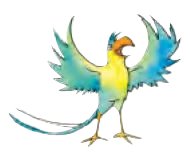 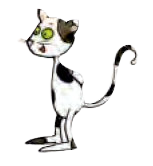 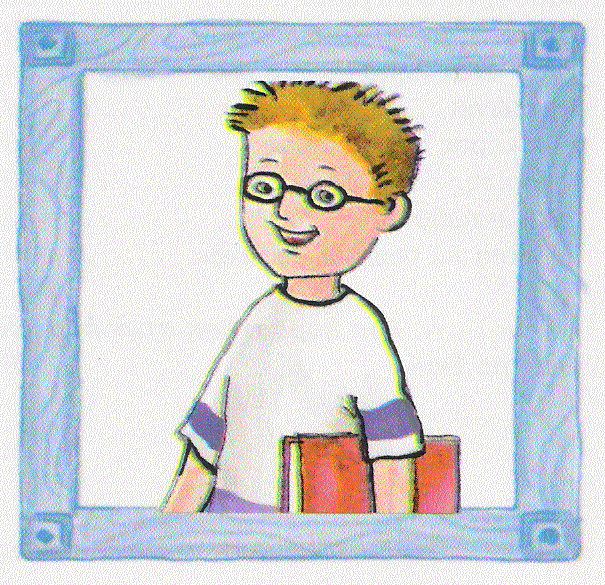 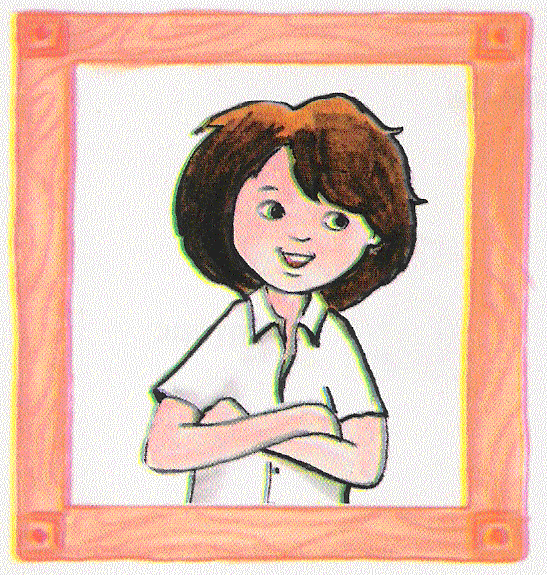 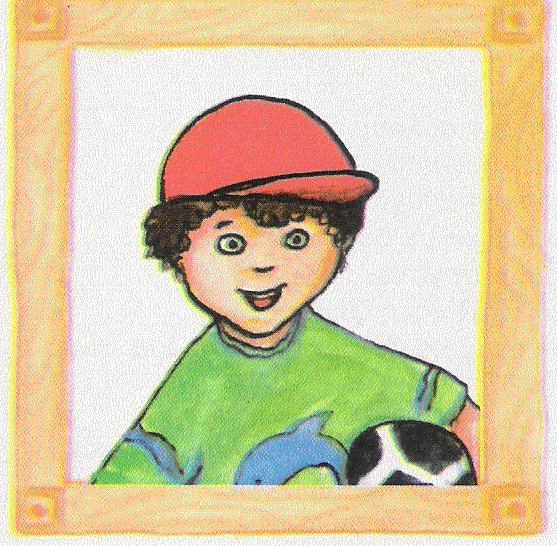 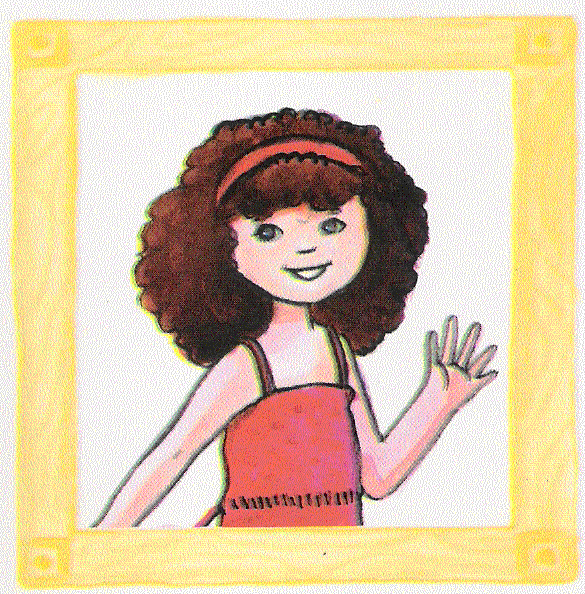 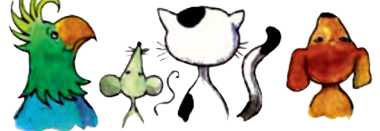 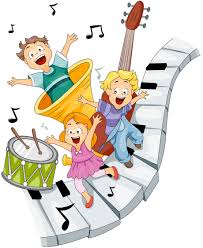 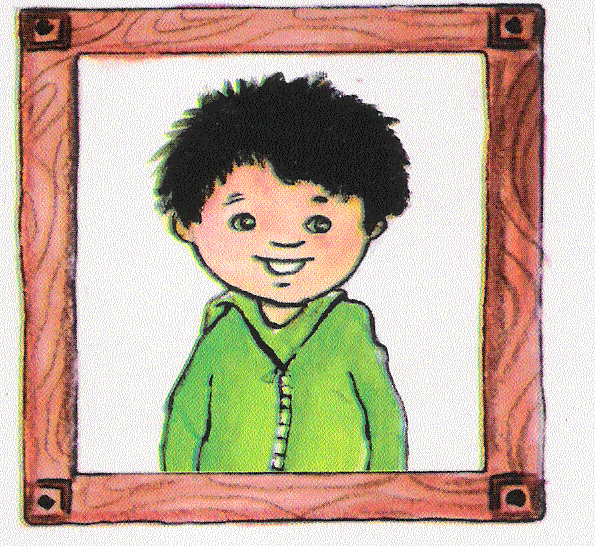 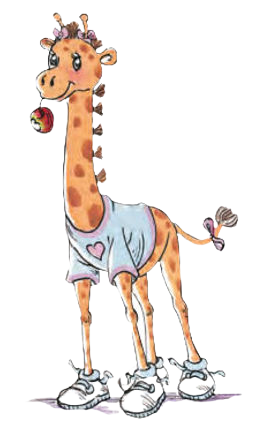 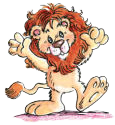 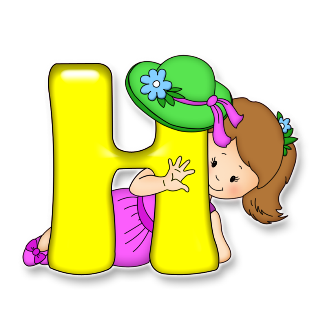 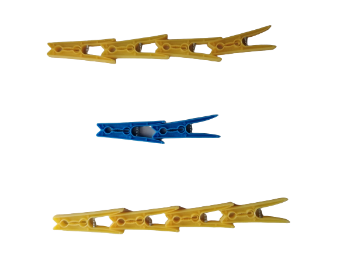 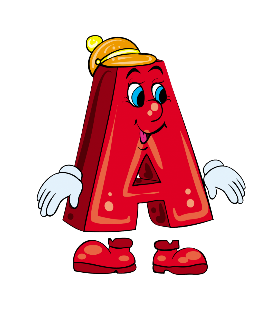 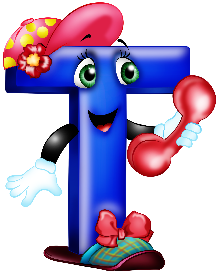 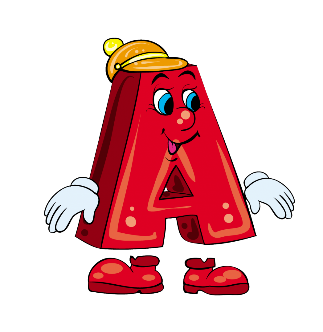 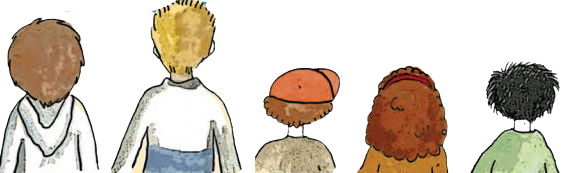 ΏρεςΔευτέραΤρίτηΤετάρτηΠέμπτηΠαρασκευή1η2η3η4η5η6η ΏρεςΔευτέραΤρίτηΤετάρτηΠέμπτηΠαρασκευή1η2η3η4η5η6η 